UNIWERSYTET ŁÓDZKI
WYDZIAŁ NAUK o WYCHOWANIU
KIERUNEK: PEDAGOGIKA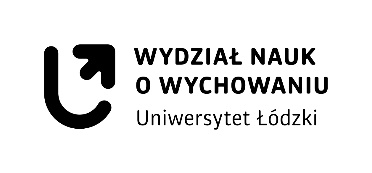 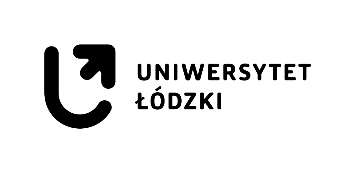 Imiona i nazwiskoNr albumu: Tytuł pracy w języku polskim 
(w przypadku tytułu dłuższego należy zmniejszyć czcionkę)(Tytuł pracy w języku angielskim, powinien być ujęty w nawias. Można go pominąć, jeżeli student nie ubiega się o wydanie suplementu w języku angielskim.)Praca magisterskanapisana pod kierunkiem(podać stopień/tytuł naukowy oraz imię i nazwisko promotora pracy) w (podać nazwę jednostki, w której promotor jest zatrudniony) ŁÓDŹ 2018